Avis aux EtudiantsCongé Académique  : 2021/2022 Nous informons Les étudiants souhaitant suspendre leurs études durant l’année universitaire 2021/2022, pour une raison exceptionnelle (maladie chronique, maladie longue durée, maternité, service national …), qu’ils peuvent déposer une demande de congé académique selon la procédure suivante :Fait le 13/12/2021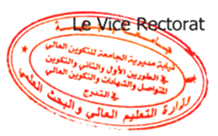 Formulaire, procédure à suivre et lieu de dépôt des dossiersConsultez le site : www.univ-bejaia.dz/formationEtudes et scolarité " Congé académique  "Période de dépôt des dossiers                      du 14 au 24 décembre 2021Lieu de dépôtLe dépôt du dossier fera exclusivement en lignesur le site : http://univ-bejaia.dz/reintegration